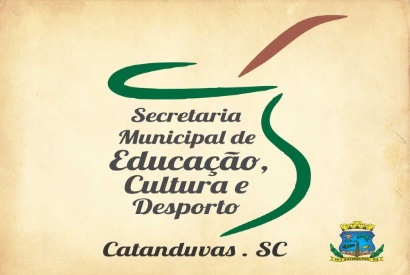 ATIVIDADE DE ARTES TEMA: BRINCAR TAMBÉM FAZ PARTE DA EDUCAÇÃO.  CONTEÚDO: REPRESENTAR, IMAGINAR, CRIA.  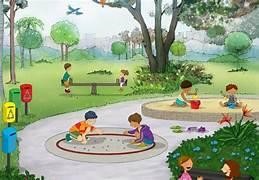 O BRINCAR É A FORMA QUE A CRIANÇA SE RELACIONA COM O MUNDO, E TAMBÉM É A PARTIR DISSO QUE ELA ENTENDE QUEM ELA É, COMO SE MOVIMENTAR E SE EXPRESSAR NOS DIFERENTES LOCAIS E COM AS PESSOAS TRAZENDO CONTRIBUIÇÕES DISTINTAS E IMPORTANTES. O APRENDIZADO TAMBÉM OCORRE ATRAVÉS DAS BRINCADEIRAS QUE VAI ALÉM DOS ASPECTOS PEDAGÓGICOS, ENVOLVENDO TODO O DESENVOLVIMENTO MOTOR E SOCIAL, FORNECENDO EXPERIÊNCIAS.  QUERIDOS ALUNOS: VAMOS CONFECCIONAR O SEU PRÓPRIO  BRINQUEDO, USANDO SOMENTE MATERIAIS RECICLÁVEIS. SEJA CRIATIVO SEGUE ALGUNS MODELOS ABAIXO DE COMO PODE SER FEITOS. VOCÊS PODERÃO CRIAR OUTROS MODELOS CONFORME A DISPONIBILIDADE DE CADA FAMÍLIA, LEMBRANDO SOMENTE COM MATERIAIS RECICLÁVEIS. EM NOSSO DIA A DIA DESCARTAMOS VÁRIOS MATERIAIS QUE PODEM  SEREM  REUTILIZADO EM ALGUM MOMENTO DO CICLO DE VIDA.  VEJA OS MODELOS DE BRINQUEDOS QUE É POSSÍVEL FAZER E ESCOLHA APENAS UM OU SE TIVER OUTRA IDEIA PODE SER FEITA TAMBÉM.  LEMBRE DE REGISTRAR ATRAVÉS DE FOTOS OU VÍDEOS  	VAI E VEM  	        CAI NÃO CAI     	    JOGO DA VELHA 	 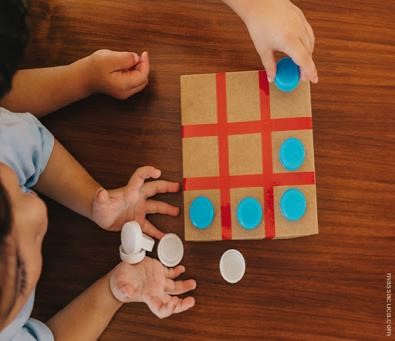 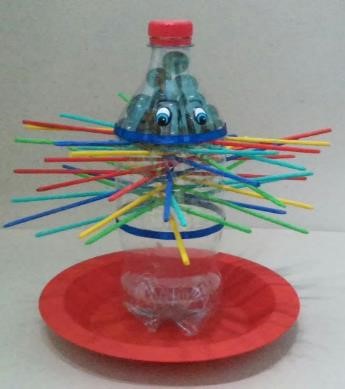 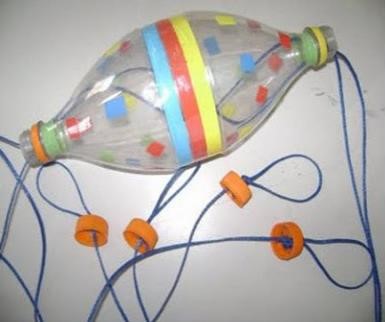 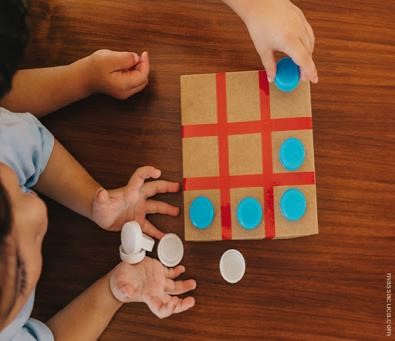 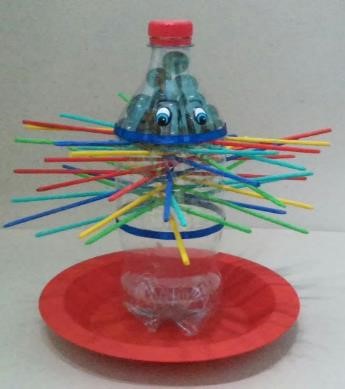 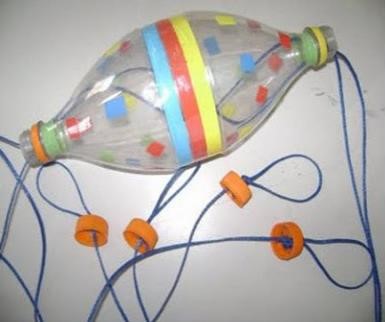 	         DAMA  	                                   TOTÓ                                                                  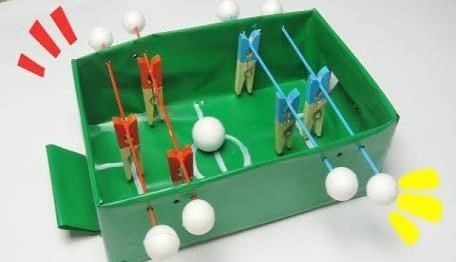 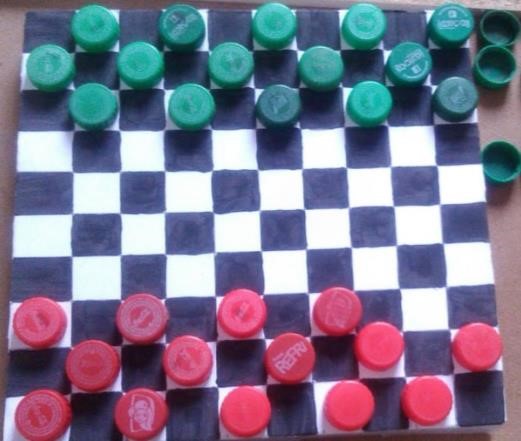 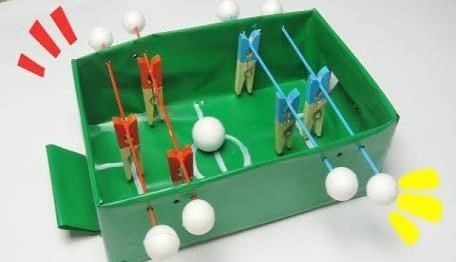 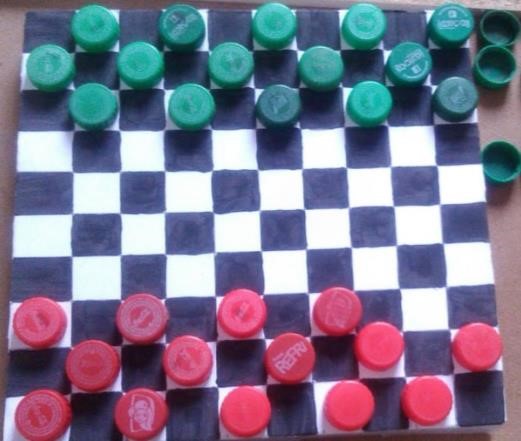 